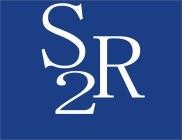 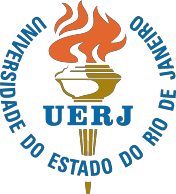 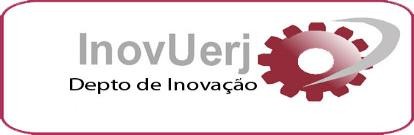    Formulário de bolsistaBolsista Superior com título de Mestre ou Especialista de Mercado com experiência comprovada de 05 anosNome completo:Data de Nascimento:E-mail:Identidade:	Órgão Expedidor:	UF:C.P.F.Banco Bradesco	Agência:	Conta:Endereço:Bairro:	Cidade:	UF:C.E.P.:Nome da mãe completo:Nome do pai completo:Telefone:	Celular:Nome da UDT:Nome completo do(a) coordenador(a) da UDT:Rio de Janeiro,	de	de	.Assinatura do(a) coordenador(a) da UDTAssinatura do(a) bolsista